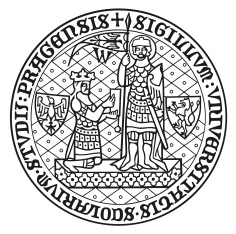 Smlouva o dílo s nehmotným výsledkemSmluvní strany:Univerzita Karlova, Fakulta sociálních věd Smetanovo nábřeží 995/6, 110 01 Praha 1číslo účtu:	85033011 / 0100IČ:		00216208zastoupená: 	PhDr. JUDr. Tomáš Karásek, Ph.D., děkandale jako “objednatel”aJméno a příjmení:  Adresa trvalého bydliště:  Datum narození:  Místo narození: Stát daňové residence: Číslo účtu:   IBAN:   SWIFT CODE: Jméno a adresa banky: dale jen “zhotovitel”uzavřely níže uvedeného dne, měsíce a roku tuto smlouvu o dílo s nehmotným výsledkem  podle ust. § 2586 a násl. občanského zákoníku.  I. Předmět smlouvy1.1. Zhotovitel se zavazuje osobně provést na svůj náklad a nebezpečí pro objednatele toto dílo s nehmotným   výsledkem: 1.2. Je-li předmětem díla výsledek činnosti, který je chráněn právem duševního vlastnictví, zhotovitel umožní objednateli dílo užít na základě zákonné licence k účelům vyplývajícím z této smlouvy. Vlastníkem autorských práv k předmětu díla se stane objednatel. 1.3. Objednatel se zavazuje řádně provedené dílo převzít a zaplatit zhotoviteli sjednanou odměnu.  1.4. Dílo bude hrazené z prostředků střediska II. Čas a místo plnění díla  2.1 Dílo bude provedeno v termínu:    2.2. Místo dodání díla:   III. Odměna    Alternativa (A) s úhradou nákladů3.1. Odměna za provedené dílo a za užití díla nebo jeho části je sjednána dohodou smluvních stran ve výši  .3.2. Jedná se o odměnu pevnou. Objednatel neposkytuje na odměnu zálohy.3.3. Objednatel uhradí zhotoviteli vynaložené výdaje na , a to nejvýše do částky  a proti předložení daňových dokladů.    Alternativa (B) náklady jsou již v odměně 3.1. Odměna za provedené dílo a za užití díla nebo jeho části je sjednána dohodou smluvních stran ve výši .3.2. Jedná se o odměnu pevnou. Objednatel neposkytuje zálohy.  3.3. V odměně jsou již zahrnuty všechny výdaje zhotovitele na zhotovení díla za užití díla nebo jeho části. IV. Platební podmínky 4.1. Odměna a vynaložené výdaje jsou splatné ve lhůtě 20 dnů od provedení díla a budou zaplaceny zhotoviteli bezhotovostním převodem na jeho účet uvedený v záhlaví smlouvy.  V. Způsob převzetí díla 5.1. Řádné provedení a převzetí díla potvrdí pověřený pracovník objednatele, který provedené dílo zkontroloval a převzal, a to formou fakultního emailu k rukám pověřeného pracovníka ekonomického oddělení. Takový potvrzovací email bude podkladem pro zaplacení odměny. 5.2. Formu hmotného zachycení díla sjednají smluvní strany individuálně s přihlédnutím k povaze a předmětu díla.  VI. Odpovědnost za vady, reklamační řízení6.1. Na výše uvedený předmět díla dle článku I. poskytuje zhotovitel záruku za jakost po dobu 24 měsíců od provedení díla pro objednatele.   VII. Ustanovení závěrečná7.1. Smlouva nabývá platnosti a účinnosti dnem jejího podpisu oběma smluvními stranami. Smlouvu lze změnit a doplňovat písemně formou dodatků.  7.2. Smluvní strany se dohodly, že právní vztah založený touto smlouvou se řídí českým právem.  7.3. Tato smlouva je vyhotovena ve třech stejnopisech, z nichž dva stejnopisy obdrží objednatel a jeden stejnopis zhotovitel.  7.4. Smluvní strany prohlašují, že smlouvu uzavírají svobodně a vážně, že jsou jim známy veškeré skutečnosti, jež jsou pro uzavření této smlouvy rozhodující. V  dne  		V Praze dne  ………………………………	  		       ……………………………………..	 				       PhDr. JUDr. Tomáš Karásek, Ph.D.zhotovitel 			                    děkan					       Fakulta sociálních věd Univerzita Karlova 